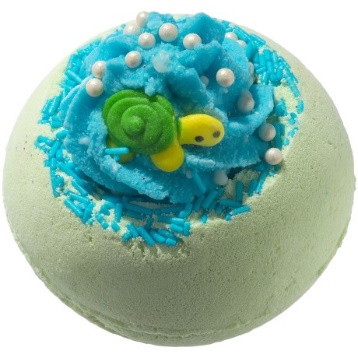 BadbombInledning Det är kul när det fräser och far runt i badkaret innan man hoppar i badet. Här är ett enkelt recept på hur man kan göra enkla badbomber. Brusande och väldoftande!MaterialCitronsyra, bikarbonat och olivolja. Eventuellt kan du även tillsätta parfym, karamellfärg och pottpurri (torkade blomblad).Förkortningar och mått: Msk = matsked volymen är 15 ml. RiskbedömningVar försiktig så att du inte får bikarbonat eller citronsyra i ögonen. 
En fullständig riskbedömning ges av undervisande lärare.UtförandeBlanda 4 msk bikarbonat och 2 msk citronsyra i en skål.Häll i 2-3 msk olivolja. 
Eventuellt kan man tillsätta en droppe parfym, några droppar karamellfärg och lite pottpurri. 
Rör runt försiktigt för att binda ingredienserna.Forma till en boll. Låt bollen torka ca ett dygn. Badbomben förvaras därefter lufttätt t.ex. i en plastburk eller plastpåse, tills det är dags att släppa ner den i badkaret.Till lärarenTill lärarenUnderlag för riskbedömning Citronsyra i pulverform är märkt ”skadlig” eftersom den kan orsaka allvarlig ögonirritation. Bikarbonat och rödkålssaft har ingen märkning. En fullständig riskbedömning ges av undervisande lärarenTeoriDet bildas koldioxid när badbollen kommer i kontakt med vatten. I reaktion med vatten sker följande reaktioner: Bikarbonat (NaHCO3): NaHCO3 → Na+ + HCO3-Citronsyra (C6H8O7): C6H8O7 → C6H7O7 - + H+Därefter sker följande reaktionHCO3- + H+ → H2CO3 (kolsyra)En del av kolsyran bildar kolsyra genom denna reaktionH2CO3 → H2O + CO2(gas)Olivoljan deltar inte i de kemiska reaktionerna.